Муниципальное образование «Город Удачный»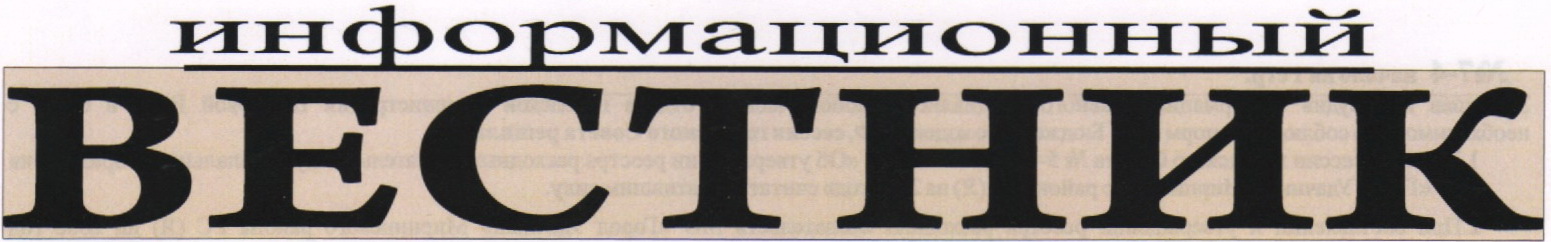 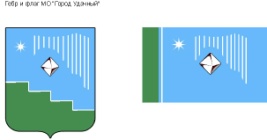 ВЫПУСК №29Среда, 08 августа 2018 года			распространяется бесплатноОфициальный печатный орган администрации МО «Город Удачный»Наш сайт в Интернете – www.мо-город-удачный.рфПОСТАНОВЛЕНИЕ31.07.2018г.				№ 372Об утверждении Положения о порядке предоставления правана размещения нестационарных торговых объектовна территории МО «Город Удачный»	В соответствии с Федеральным законом от 28 декабря 2009 года № 381-ФЗ «Об основах государственного регулирования торговой деятельности в Российской Федерации», Федеральным законам от 28 декабря 2009 года № 381-ФЗ «Об основах государственного регулирования торговой деятельности в Российской Федерации», приказом Министерства экономики Республики Саха (Якутия) от 25 декабря 2015 года № 218-ОД «Об утверждении Порядка разработки, утверждения, изменения и дополнения схем размещения нестационарных торговых объектов органами местного самоуправления Республики Саха (Якутия)», постановлением от 16 июня 2016 года № 183 «Об утверждении схемы размещения нестационарных торговых объектов на территории МО «Город Удачный»,ПОСТАНОВЛЯЮ:	1. Утвердить Положение о порядке предоставления права на размещения нестационарных торговых объектов на территории МО «Город Удачный» (приложение).	2. Настоящее постановление опубликовать в порядке, предусмотренном Уставом МО «Город Удачный». Ответственный за направление настоящего постановления для размещения на официальном сайте МО «Город Удачный» и в газете «Информационный вестник» главный специалист по предпринимательству и потребительскому рынку Литвиненко О.Ю.	3. Настоящее постановление вступает в силу со дня его официального опубликования (обнародования).	4.  Контроль исполнения настоящего постановления возложить на заместителя главы администрации по экономике и финансам Дьяконову Т.В.Глава города			А.В. ПриходькоПриложение к постановлению№ 372 от 31.07.2018 г.ПОЛОЖЕНИЕО ПОРЯДКЕ ПРЕДОСТАВЛЕНИЯ ПРАВА НА РАЗМЕЩЕНИЯ НЕСТАЦИОНАРНЫХ ТОРГОВЫХ ОБЪЕКТОВ НА ТЕРРИТОРИИ МО «ГОРОД УДАЧНЫЙ»Глава 1.  ОБЩИЕ  ПОЛОЖЕНИЯСтатья 1. Основные положения, используемыев настоящем Положении1. Настоящее Положение о порядке предоставления права на размещение нестационарных торговых объектов на территории МО «Город Удачный» (далее - Положение) разработано в соответствии с Земельным кодексом Российской Федерации, Федеральным законам от 28 декабря 2009 года № 381-ФЗ «Об основах государственного регулирования торговой деятельности в Российской Федерации», с учетом Положений Федерального закона от 06 октября 2003 года № 131-ФЗ «Об общих принципах организации местного самоуправления в Российской Федерации», приказом Министерства экономики Республики Саха (Якутия) от 25 декабря 2015 года № 218-ОД «Об утверждении Порядка разработки, утверждения, изменения и дополнения схем размещения нестационарных торговых объектов органами местного самоуправления Республики Саха (Якутия)», постановлением № 183 от 16 июня 2016 года «Об утверждении схемы размещения нестационарных торговых объектов на территории МО «Город Удачный», в целях создания условий для обеспечения жителей муниципального образования «Город Удачный» услугами торговли, общественного питания, бытового обслуживания, упорядочения размещения нестационарных торговых объектов в соответствии со схемой размещения нестационарных торговых объектов с учетом необходимости обеспечения устойчивого развития территорий и достижения нормативов минимальной обеспеченности населения площадью торговых объектов.2. Размещение нестационарных торговых объектов осуществляется без предоставления земельных участков и установления сервитута. Основанием для размещения нестационарных торговых объектов является Схема размещения нестационарных объектов на территории муниципального образования «Город Удачный» (далее - Схема), утвержденная постановлением главы города № 183 от 16 июня 2016 года «Об утверждении схемы размещения нестационарных торговых объектов на территории МО «Город Удачный»,  также договор на право размещения нестационарного торгового объекта (далее – Договор).3. Договор на право  размещения нестационарного объекта заключается на срок не менее семи лет, если более длительный срок не предусмотрен соглашением сторон и определяется схемой размещения нестационарных торговых объектов. 4. Размер платы за размещение нестационарных торговых объектов, рассчитывается  в соответствии с Методикой определения платы за размещение нестационарного торгового объекта на территории МО «Город Удачный» (приложение № 1  к  настоящему Положению.) Указанная плата подлежит зачислению в доход бюджета МО «Город Удачный»5. Учет и контроль за размещением нестационарных торговых объектов, а также за исполнением условий договора осуществляет администрация МО «Город Удачный».6. По истечении установленного срока владельцы нестационарных торговых объектов обязаны освободить место размещения либо подать заявление на продление такого Договора на новый срок без торгов в порядке, установленном законодательством Российской Федерации и Республики Саха (Якутия) не позднее, чем за один  месяц до истечения срока действия Договора.7. В случае невыполнения владельцами нестационарных торговых объектов требований по освобождению мест размещения, предусмотренных настоящим Положением, освобождение мест размещения осуществляется в установленном действующим законодательством порядке.Статья 2. Основные понятия1. Нестационарный торговый объект - торговый объект, представляющий собой временное сооружение или конструкцию, не связанное прочно с земельным участком вне зависимости от наличия или отсутствия подключения (технологического присоединения) к сетям инженерно-технического обеспечения, в том числе передвижное сооружение.2. Виды нестационарных торговых объектов:павильон - нестационарный торговый объект со стабильным местом размещения, имеющий торговый зал, одно или несколько помещений для хранения товарного запаса, и рассчитанный на одно или несколько рабочих мест;киоск - нестационарный торговый объект со стабильным местом размещения, представляющий собой временное сооружение, не имеющее торгового зала и помещений для хранения товаров, рассчитанный на одно рабочее место, на площади которого хранится товарный запас;палатка - передвижной нестационарный торговый объект, представляющий собой временную, легко возводимую сборно-разборную конструкцию, оснащенную прилавком, не имеющую торгового зала и помещений для хранения товарного запаса, рассчитанную на одно или несколько рабочих мест, на площади которых хранится товарный запас на один день торговли;лоток - передвижной нестационарный торговый объект, представляющий собой временную конструкцию, предназначенную для выкладки и демонстрации товаров, оснащенную, при необходимости, оборудованием для обеспечения сохранности товаров и подготовки их к продаже;тележка - передвижной нестационарный торговый объект, оснащенный колесным механизмом для перемещения товаров и используемый для продажи штучных товаров;автомагазин, автолавка, автофургон, автоприцеп (автоприцепы промышленного производства - тонары) - мобильный нестационарный торговый объект, представляющий собой автотранспортное средство (автомобили, автоприцепы, полуприцепы), используемое для целей осуществления торговой деятельности;автоцистерна - передвижной нестационарный торговый объект, представляющий собой изотермическую емкость, установленную на базе автотранспортного средства и предназначенную для продажи жидких продовольственных товаров в розлив;торговый (вендинговый) автомат - автоматическое устройство, предназначенное для продажи штучных товаров без участия продавца;банковский терминал - технические устройства, предназначенные для приема, выдачи наличных денежных средств, оплаты услуг;договор на право размещения нестационарного торгового объекта (далее - договор размещения) — это договор, заключенный между органом местного самоуправления, определенным в соответствии с уставом муниципального образования, и субъектом розничной торговли на право размещения нестационарного торгового объекта, с правом пролонгации;компенсационное место - это равноценное по критериям территориальной и пешеходной доступности и иным критериям место размещения нестационарного торгового объекта, которое должно быть предложено субъекту розничной торговли в случае изменения градостроительной ситуации до истечения действия договора на право размещения нестационарного торгового объекта;специализация нестационарного торгового объекта - ассортиментная специфика, при которой восемьдесят и более процентов (пятьдесят и более процентов - для печатной продукции) всех позиций перечня предлагаемых к продаже товаров от их общего количества, представленных на витринах, прилавках, выставленных в визуально доступных для покупателя местах составляют товары одной группы;субъект торговли - юридическое лицо или индивидуальный предприниматель, зарегистрированный в установленном порядке, занимающиеся торговой деятельностью;Открытый аукцион - аукцион, победителем которого признается лицо, предложившее наиболее высокую цену за право заключения договора на размещение нестационарного торгового объекта, нестационарного объекта.Статья 3. Сфера действия Положения1. Положение распространяется на отношения, связанные с размещением нестационарных торговых объектов на землях, находящихся в муниципальной собственности, а также государственная собственность на которые не разграничена, в том числе на территориях общего пользования.2. Требования, предусмотренные настоящим Положением, не распространяются на отношения, связанные с размещением нестационарных торговых объектов:а) находящихся на территориях розничных рынков, оптово-розничных баз (рынков), ярмарок;б) при проведении праздничных, общественно-политических, культурно-массовых и спортивно-массовых мероприятий, имеющих временный характер, при проведении выставок-ярмарок, ярмарок;в) автомагазинов сельхозтоваропроизводителей, реализующих собственную продукцию, сезонных (летних) кафе, летних кафе при стационарных объектах общественного питания;г) весенне-летней мелкорозничной сети;д) мобильной торговли.Глава 2. ТРЕБОВАНИЯ К РАЗМЕЩЕНИЮ НЕСТАЦИОНАРНЫХТОРГОВЫХ ОБЪЕКТОВСтатья 4. Требования к размещению и внешнему видунестационарных торговых объектов1. Размещение нестационарных торговых объектов осуществляется в местах, определенных в Схеме. 2.  Схема подлежит опубликованию в официальных средствах массовой информации и размещению на официальном сайте администрации города МО «Город Удачный» Мирнинского района Республики Саха (Якутия).3. Нестационарные торговые объекты размещаются на территории МО «Город Удачный»  временно. В связи с этим запрещается устройство капитальных фундаментов для их размещения.4. Нестационарные торговые объекты должны размещаться с учетом обеспечения свободного движения пешеходов и доступа потребителей к объектам торговли, в том числе обеспечения безбарьерной среды жизнедеятельности для инвалидов и иных маломобильных групп населения, беспрепятственного проезда спецтранспорта при чрезвычайных ситуациях.5. Нестационарные торговые объекты должны размещаться в местах, удобных как для покупателей, так и для хозяйствующих субъектов, осуществляющих торговую деятельность, и позволяющих осуществлять предпринимательскую деятельность наиболее эффективным и востребованным у потребителей способом, в том числе на территориях, исторически являющихся местами размещения торговых объектов, в местах высокого сосредоточения людей, а также в иных местах, позволяющих наиболее полным образом удовлетворить потребности граждан в комфортном и быстром совершении покупок.6. Нестационарные торговые объекты не должны располагаться на инженерных сетях и коммуникациях, в охранных зонах инженерных сетей и коммуникаций, на газонах, цветниках и прочих объектах озеленения, детских и спортивных площадках, площадках для отдыха, вдоль автодорог общего пользования, в зонах перекрестков, на тротуарах шириной менее 3 метров, арках зданий, на элементах благоустройства.7. Не допускается устанавливать требования по удаленности нестационарных торговых объектов от других торговых объектов, не предусмотренных действующим законодательством в сфере противопожарной безопасности, а также иные, не предусмотренные законодательством, требования к размещению нестационарных торговых объектов.8. Введение либо изменение и (или) дополнение указанных требований не может служить основанием для пересмотра мест размещения нестационарных торговых объектов, размещенных в установленном порядке до введения или изменения соответствующих требований.9. Владельцы обязаны обеспечивать постоянный уход за внешним видом нестационарных торговых объектов: содержать их в чистоте и порядке, устранять повреждения вывесок, конструкций, производить уборку и озеленение прилегающей территории в соответствии с Правилами благоустройства территории МО «Город Удачный» Мирнинского района Республики Саха (Якутия), утвержденными Решением городского Совета МО Город Удачный» от 26 октября 2017 года № 2-2  (далее - Правила благоустройства).10. Эксплуатация нестационарных торговых объектов и работа организованных в них предприятий осуществляется в соответствии с Федеральным законодательством,  Правилами благоустройства и нормативными правовыми актами администрации МО «Город Удачный» Мирнинского района РС (Я). Глава 3. ПОРЯДОК РАЗМЕЩЕНИЯ НЕСТАЦИОНАРНЫХ ТОРГОВЫХОБЪЕКТОВ НА ТЕРРИТОРИИ МО «ГОРОД УДАЧНЫЙ»Статья 5. Порядок размещение нестационарных торговых объектов1.	Размещение нестационарных торговых объектов, нестационарных объектов на земельных участках, находящихся в собственности муниципального образования «Город Город Удачный»», а также на земельных участках, государственная собственность на которые не разграничена, осуществляется без предоставления земельных участков и установления сервитута.2.	Размещение нестационарных торговых объектов, нестационарных объектов осуществляется в местах, определенных схемой размещения нестационарных торговых объектов на территории муниципального образования «Город Удачный».3.	Основанием для размещения нестационарного торгового объекта, нестационарного объекта является Договор.4.	Заключение Договора осуществляется на основании результатов открытого аукциона, за исключением случаев, предусмотренных пунктом 5 статьи 5 настоящего Положения.5.	Заключение Договора на размещение нестационарных торговых объектов   без проведения аукциона возможно в следующих случаях: 1).	место размещения нестационарного торгового объекта, нестационарного объекта  включено в схему размещения нестационарных торговых объектов на территории муниципального образования «Город Удачный»;2)	в случаях размещения на новый срок нестационарного торгового объекта, ранее размещенного в том же месте, предусмотренном схемой размещения, субъектом торговли, надлежащим образом, исполнявшим свои обязательства:	2.1.) Под «надлежащим исполнением обязательств» понимается соответствие хозяйствующего субъекта следующим требованиям:	а) соблюдение условий договора на размещение, в том числе отсутствие задолженности по оплате и пени по договору на размещение;	б) отсутствие задолженности за использование муниципального имущества и городских земель;	в) отсутствие задолженности по налогам, сборам и иным обязательным платежам перед бюджетами всех уровней и государственными внебюджетными фондами на дату подачи заявления;	г) отсутствие неоднократных (двух и более раз) нарушений Правил благоустройства территории МО «Город Удачный", утвержденными Решением городского Совета МО Город Удачный» от 26 октября 2017 года № 2-2 .Статья 6.  Порядок проведения аукциона на право размещения нестационарных торговых объектов1. Аукцион на право заключения договора на размещение нестационарного торгового объекта  (далее - аукцион) проводится по окончании срока действующего договора, в случае если он не будет пролонгирован или при определении нового места размещения нестационарного торгового объекта.2. При проведении аукционов не допускается:- координация организатором аукционов деятельности его участников;- создание участникам аукционов преимущественных условий участия в аукционах, в том числе путем доступа к информации, если иное не установлено федеральным законом;- нарушение порядка определения победителей аукционов.3. Все расходы, связанные с организацией и проведением аукционов, производятся за счет средств местного бюджета.4. Организатором аукционов является администрация  МО «Город Удачный» (далее - организатор аукциона).5. Аукционы проводит администрация МО «Город Удачный» в соответствии с Земельным и Гражданским  кодексом Российской Федерации.Статья 7. Комиссия по проведению аукционов1. Для проведения Аукциона администрацией МО «Город Удачный» создается Комиссия по проведению аукциона, состав которой утверждается  распоряжением главы города.2. Комиссия формируется в следующем составе:1) Председатель Комиссии – заместитель главы администрации по экономике и  финансам.2) Секретарь комиссии – главный специалист по предпринимательству и потребительскому рынку. 3) Члены Комиссии:-  главный специалист по имущественным и земельным отношениям;-  специалист землеустроитель;- главный специалист юрист;- архитектор;-  члены Совета по развитию предпринимательства при главе МО «Город Удачный» (по согласованию).3. Комиссия определяет победителя аукциона.4. Заседание Комиссии считается правомочным при наличии не менее 1/2 списочного состава членов Комиссии.5. При равном количестве голосов решающим голосом является голос председателя Комиссии.Статья 8. Предоставление мест под нестационарныеторговые объекты1. Администрация МО «Город Удачный» проводит работы по представлению новых мест под размещение нестационарных торговых объектов на территории МО «Город Удачный» и направляет заявки на рассмотрение Комиссии по внесению изменений и дополнений в Схему размещения нестационарных торговых объектов на территории МО «Город Удачный», утвержденную нормативным правовым актом администрации МО «Город Удачный». Работы по предоставлению мест под размещение нестационарных торговых объектов включают в себя:- подготовку нормативного правового акта по включению в Схему размещения нестационарных торговых объектов новых мест на основании протокола заседания Комиссии, утвержденного председателем Комиссии, и согласованию с ресурсоснабжающими организациями;- принятие решения администрацией МО «Город Удачный» о проведении аукциона на основании нормативного правового акта администрации МО «Город Удачный» о включении мест в Схему размещения нестационарных торговых объектов на территории МО «Город Удачный».- публикацию в средствах массовой информации и размещение на официальном сайте  администрации МО «Город Удачный» извещения о проведении Аукциона;- проведение Аукциона;- публикацию в газете «Информационный вестник» и размещения на официальном сайте администрации МО «Город Удачный» протокола аукциона;- заключение Договора.Статья 9. Цена аукциона1. Начальная цена предмета аукциона, включающая в себя начальный размер платы на право размещения нестационарных торговых объектов, а также величина повышения начальной цены предмета аукциона ("шаг аукциона"), размер задатка, который поступает в бюджет МО «Город Удачный»", определяется нормативным правовым актом администрации МО «Город Удачный».2. По результатам Аукциона определяется ежегодная цена такого права.Статья 10. Публикация извещения о проведении аукциона1. Организатор аукциона  не менее чем за тридцать дней до дня проведения аукциона должна опубликовать извещение о проведении аукциона в газете « Информационный вестник" и разместить на официальном сайте администрации МО «Город Удачный». 2. Извещение о проведении Аукциона должно содержать сведения:2.1 . В извещении о проведении аукциона указываются следующие сведения:1) наименование, место нахождения, почтовый адрес, адрес электронной почты и номер контактного телефона организатора аукциона;2) предмет аукциона; 3) начальная цена и шаг аукциона по каждому лоту;4) срок действия договора;5) срок, место и порядок предоставления документации об аукционе;6) требование о внесении задатка, а также размер задатка по каждому лоту, реквизиты счета для перечисления задатка; 7) порядок приема, адрес места приема, дата и время начала и окончания приема заявок на участие в аукционе и прилагаемых к ним документов;8) место, дата, время определения участников аукциона;9) место, дата, время проведения аукциона;10) срок заключения договора.3. Организатор аукциона принимает решение о внесении изменений в извещение о проведении аукциона не позднее, чем за пять рабочих дней до даты окончания подачи заявок на участие в аукционе. В течение двух рабочих дней с даты принятия указанного решения такие изменения направляются заказными письмами всем претендентам. При этом срок подачи заявок на участие в аукционе продлевается таким образом, чтобы со дня опубликования в газете и размещения  в сети Интернет изменений, внесенных в документацию об аукционе, до даты окончания срока подачи заявок на участие в аукционе он составлял не менее десяти рабочих дней.4. Администрация МО «Город Удачный» вправе отказаться от проведения Аукциона не позднее чем за пятнадцать дней до дня проведения Аукциона. Извещение об отказе в проведении аукциона опубликовывается в газете "Вестник» и размещается на официальном сайте администрации  МО «Город Удачный». Администрация МО «Город Удачный» в течение трех дней после принятия решения об отказе проведения аукциона обязан известить участников аукциона о своем решении в проведении Аукциона и возвратить участникам аукциона внесенные задатки в течение 10 дней.Статья 11. Порядок участия в аукционе1. Для участия в Аукционе заявители представляют в установленный в извещении о проведении аукциона срок следующие документы:1) заявление на участие в аукционе по установленной форме согласно приложению № 2   к настоящему Положению с указанием реквизитов счета для возврата задатка;2)  копия свидетельства о регистрации юридического лица (для юридических лиц) либо свидетельства о регистрации физического лица в качестве индивидуального предпринимателя (для индивидуальных предпринимателей);3) выписка из единого государственного реестра юридических лиц - для юридических лиц, выписка из единого государственного реестра индивидуальных предпринимателей - для индивидуальных предпринимателей, выданная налоговым органом не позднее 30 дней до даты подачи заявления;4) документ, подтверждающий полномочия лица на осуществление действий от имени претендента - юридического лица (копия решения о назначении или об избрании либо приказа о назначении физического лица на должность, в соответствии с которым такое физическое лицо обладает правом действовать от имени претендента без доверенности). В случае если от имени претендента действует иное лицо, заявка на участие в аукционе должна содержать также доверенность на право участия в аукционе и подписания документов от имени претендента, заверенную печатью претендента и подписанную руководителем претендента (для юридических лиц) или уполномоченным этим руководителем лицом, либо нотариально заверенную копию такой доверенности;5) копии документов, подтверждающие внесение задатка (платежное поручение с отметкой банка, подтверждающее перечисление задатка);6) согласие на обработку персональных данных по форме согласно приложению № 3 к настоящему Положению;7) справку об отсутствии задолженности за аренду земельных участков в случае наличия договорных отношений.2. Все листы заявки на участие в аукционе должны быть прошиты и пронумерованы, скреплены печатью претендента (для юридических лиц) и подписаны претендентом или лицом, уполномоченным таким претендентом.3.  В случае намерения претендента участвовать в аукционах по нескольким лотам задаток вносится по каждому лоту отдельно.4. Прием документов прекращается не ранее чем за три дня до дня проведения Аукциона.5. Один заявитель вправе подать только одно заявление на участие в Аукционе по лоту.6. Заявление на участие в Аукционе, поступившее по истечении срока его приема, возвращается в день его поступления заявителю.7. Заявитель не допускается к участию в Аукционе по следующим основаниям:1) Непредоставление определенных пунктом 1 статьи 11 настоящего Положения необходимых для участия в аукционе документов или представление недостоверных сведений;2) Непоступление задатка на счет, указанный в извещении о проведении аукциона, до дня окончания приема документов для участия в Аукционе.8. Отказ в допуске к участию в Аукционе по иным основаниям, кроме указанных оснований в пункте 7 настоящей статьи, не допускается.9. Организатор аукциона ведет журнал приема заявлений на участие в Аукционе, который должен содержать сведения о заявителях, датах подачи заявлений, внесенных задатках, а также сведения о заявителях, не допущенных к участию в Аукционе, с указанием причин отказа.10. Заявители, признанные участниками Аукциона, и заявители, не допущенные к участию в Аукционе, уведомляются о принятом решении не позднее следующего дня после даты подписания протокола приема заявлений на участие в Аукционе.11. Организатор аукциона обязан вернуть внесенный задаток заявителю, не допущенному к участию в Аукционе, в течение трех дней со дня оформления протокола приема заявлений на участие в Аукционе.12. Заявитель имеет право отозвать принятое Администрацией МО «Город Удачный» заявление до дня окончания срока приема заявлений, уведомив об этом в письменной форме. Организатор аукциона обязан возвратить внесенный задаток заявителю в течение трех дней со дня регистрации отзыва заявки. В случае отзыва заявления заявителем позднее дня окончания срока приема заявлений задаток возвращается в порядке, установленном для участников аукциона.Статья 12. Порядок проведения аукциона. Оформление результатов аукциона1. Аукцион проводится в указанное в извещении о проведении аукциона место и время.2. Организатор аукциона обеспечивает участникам аукциона возможность принять участие в аукционе непосредственно или через своих представителей.3. Аукцион проводится организатором аукциона в присутствии членов комиссии и участников аукциона или их представителей.4. Аукцион проводится путем повышения начальной (минимальной) цены, указанной в извещении о проведении аукциона, на "шаг аукциона".5. Из числа членов комиссии путем открытого голосования членов комиссии большинством голосов выбирается аукционист.6. Аукцион проводится в следующем порядке:1) Участники аукциона или их представители для подтверждения своих полномочий представляют документ, удостоверяющий личность (паспорт или иной документ его заменяющий), а также документ, подтверждающий право участвовать в аукционе от имени участника аукциона. Участникам аукциона или их представителям выдаются пронумерованные карточки (далее - карточки).2) Аукцион ведет аукционист.Аукцион начинается с объявления аукционистом начала проведения аукциона (лота), номера лота (в случае проведения аукциона по нескольким лотам), его наименования, краткой характеристики, начальной (минимальной) цены лота, шага аукциона, а также количества участников аукциона по данному лоту.После оглашения аукционистом начальной цены лота участникам аукциона предлагается заявлять свои предложения о цене лота путем поднятия карточек.Если после троекратного объявления начальной цены лота ни один из участников аукциона не поднял карточку, аукцион по данному лоту признается несостоявшимся.3) Поднятие карточки означает безусловное и безотзывное согласие участника купить выставленный на аукцион лот по заявленной цене.4) После заявления участниками аукциона начальной цены аукционист предлагает участникам аукциона заявлять свои предложения по цене продажи, превышающей начальную цену, в сумме кратной заявленному шагу аукциона.Каждое последующее поднятие карточки участниками аукциона означает согласие приобрести лот по цене, названной аукционистом. 5) Аукционист называет номер карточки участника аукциона, который первым заявил начальную или последующую цену, указывает на этого участника и объявляет заявленную цену как цену продажи. При отсутствии предложений со стороны иных участников аукциона аукционист повторяет эту цену три раза. Если после третьего объявления заявленной цены ни один из участников аукциона не поднял карточку и не заявил последующую цену, аукцион по данному лоту завершается.6) По завершении аукциона аукционист объявляет об окончании проведения аукциона, называет последнюю цену, номер карточки и наименование победителя аукциона. 7. При проведении аукциона организатор аукциона ведет протокол аукциона и может осуществлять аудиозапись аукциона.8. Победитель аукциона в течение пяти рабочих дней с даты окончания Аукциона перечисляет предложенную им сумму с учетом уплаченного задатка.9. Результаты аукционов оформляются протоколом, который подписывается членами Комиссии и победителем аукциона в день проведения Аукциона. Протокол о результатах аукциона составляется в двух экземплярах, один из которых передается победителю аукциона, а второй остается в администрации МО «Город Удачный» и публикуется в средствах массовой информации и размещается на официальном сайте администрации МО «Город Удачный».10. В протоколе указываются:1) предмет аукциона, в том числе сведения о местоположении, о площади, о границах, об ограничениях его использования, о разрешенном использовании мест размещения в соответствии со Схемой нестационарных объектов;2) место, дата и время проведения аукциона;3) об участниках аукциона; 4) начальная (минимальная) цена лота;5) шаг аукциона;6) последнее предложение участника аукциона о цене лота;7) наименование (для юридического лица), фамилия, имя, отчество, (для физического лица) победителя аукциона;11. Победителем аукциона признается участник Аукциона, предложивший наибольшую сумму за предмет аукциона.12. Уполномоченный орган в течение десяти календарных дней со дня подписания протокола о результатах аукциона обязан возвратить задатки лицам, участвовавшим в Аукционе, но не победившим в нем. Задаток, перечисленный победителем аукциона, засчитывается в сумму платежа по договору на право размещения нестационарного торгового объекта.13. Аукцион признается не состоявшимся в случае, если:1) в Аукционе участвовали менее двух участников;2) после троекратного объявления начальной цены предмета аукциона ни один из участников не заявил о своем намерении приобрести предмет аукциона по начальной цене.14. В случае, если Аукцион признан не состоявшимся по причине участия в Аукционе менее двух участников,  администрация МО «Город Удачный» обязан заключить Договор с единственным участником аукциона не позднее десяти рабочих дней после дня проведения Аукциона по начальной цене аукциона. Заключение Договора осуществляется при условии поступления в бюджет МО «Город Удачный» суммы начальной цены аукциона за минусом ранее внесенного задатка.15. В случае, если в течение 5 рабочих дней сумма аукциона не поступила в городской бюджет администрация МО «Город Удачный»  вправе заключить Договор с участником аукциона, который сделал предпоследнее предложение о цене предмета аукциона (цене права на заключение Договора). Заключение Договора осуществляется после поступления оплаты в бюджет МО «Город Удачный» суммы предложенной цены аукциона за минусом ранее внесенного задатка.16. Администрация МО «Город Удачный»  вправе на 6 рабочих дней заключить договор с участником аукциона, сделавшим предпоследнее предложение.
	17.  Организатор аукциона в случаях, если Аукцион был признан несостоявшимся, вправе объявить о проведении повторного Аукциона. При этом могут быть изменены условия Аукциона.18. В случае, если победитель аукциона уклонился от подписания протокола о результатах Аукциона, внесенный победителем аукциона задаток ему не возвращается.19. Администрация МО «Город Удачный» в течение 10 рабочих дней с момента проведения Аукциона заключает с победителем аукциона Договор на право размещения нестационарного торгового объекта на территории МО «Город Удачный».Статья 13. Порядок заключения Договора на праворазмещения нестационарных торговых объектов1. Договор является правоустанавливающим документом, который разрешает от имени администрации МО «Город Удачный»   осуществлять действия, предусмотренные в нем. Договор составляется по типовой форме согласно приложению № 4 к настоящему Положению.2. Срок заключения договора составляет не более 10 рабочих дней после подачи заявления юридическим лицом или индивидуальным предпринимателем в администрацию МО «Город Удачный».3. Для оформления Договора победитель предоставляет в администрацию МО «Город Удачный»:а) документ, удостоверяющий личность (паспорт);б) копию свидетельства о постановке на учет в налоговый орган в качестве юридического лица или индивидуального предпринимателя;в) документ, подтверждающий внесение оплаты суммы предложенной цены аукциона в бюджет МО «Город Удачный»;г) копию свидетельства о государственной регистрации юридического лица или индивидуального предпринимателя;д) копия техническое описание  на нестационарный объект;е) ассортиментный перечень реализуемых товаров и услуг;ж) эскизный проект, согласованный с главным специалистом архитектуры и градостроительной деятельности администрации МО «Город Удачный».  Требовать от заявителя представления документов, не предусмотренных в настоящем Положении, запрещается.Все документы, представленные для оформления решения, регистрируются в отдельном журнале регистрации, прошитом и пронумерованном.4. В Договоре указываются:а) наименование органа, заключившего Договор;б) наименование и юридический адрес юридического лица;в) для индивидуальных предпринимателей - фамилия, имя, отчество, данные свидетельства о регистрации, домашний адрес;г) вид деятельности;д) вид, площадь, специализация нестационарного торгового объекта;е) срок действия Договора;ж) условия осуществления конкретного вида деятельности (ассортимента товаров), определенных Договором по результатам аукциона;з) регистрационный номер Договора и дата его выдачи.5. При ликвидации юридического лица или прекращении действия свидетельства о государственной регистрации лица в качестве индивидуального предпринимателя, истечении срока действия Договора, заключенный Договор теряет юридическую силу и считается расторгнутым  администрацией МО «Город Удачный» в одностороннем порядке с момента вручения уведомления лицу, заключившему Договор, по типовой форме согласно приложению № 5 к настоящему Положению, о чем вносится запись в журнал регистрации Договоров. Лицу, заключившему Договор, направляется уведомление о его расторжении с указанием причин в течение 5 рабочих дней со дня принятия решения о расторжении договора администрацией МО «Город Удачный». В случае смерти юридического лица или  индивидуального предпринимателя и отсутствия наследников, Договор расторгается в порядке, указанном в данном пункте.5.1 В случае смерти лица, заключившего Договор, права и обязанности переходят наследнику (наследникам) в соответствии с гражданским законодательством при предоставлении соответствующих документов, подтверждающих родственные отношения;5.2 В случае невозможности осуществления деятельности по уважительным причинам (признание недееспособным, длительное лечение, выезд за пределы МО "Город Удачны" по семейным обстоятельствам и т.п.) лицом, заключившим Договор, возможна переуступка прав только родственникам при предоставлении документов, подтверждающих родственные отношения.6. Переуступка прав по Договору на право размещения нестационарного торгового объекта кроме случаев, указанных в подпунктах 5.1 и 5.2 статьи 13 настоящего Положения, запрещена.7. В случае, если использование земельных участков, находящихся в государственной или муниципальной собственности на основании Договоров, привело к порче либо уничтожению плодородного слоя почвы в границах таких земель или земельных участков, лица, которые пользовались такими земельными участками, обязаны:1) привести такие земельные участки в состояние, пригодное для их использования в соответствии с разрешенным использованием;2) выполнить необходимые работы по рекультивации таких земельных участков.8. Договор подписывается главой МО «Город Удачный» и заверяется его печатью.9. Администрация МО «Город Удачный»  приостанавливает действие Договора на срок не более 30 календарных дней с вручением уведомления лицу, заключившему Договор в произвольной форме в случаях:а) обнаружения недостоверных (недействительных) данных (сведений) в документах, представленных владельцами нестационарных торговых объектов для заключения или продления Договора (изменение юридического адреса, фамилии, имени, отчества);б) нарушения владельцем нестационарного торгового объекта условий действия Договора, в том числе специализации объекта, условия по запрету переуступки прав по Договору;в) невыполнения владельцем нестационарного торгового объекта предписаний по соблюдению условий договора или распоряжений государственных органов или приостановления ими деятельности юридического лица, а также деятельности индивидуальных предпринимателей.9.1 Действие Договора возобновляется в случае устранения оснований приостановления действия Договора в течение одного месяца с момента его приостановления.9.2 В случае неустранения выявленных нарушений в указанные сроки, Договор расторгается в одностороннем порядке.10. Администрация МО «Город Удачный» осуществляет контроль за соблюдением условий, предусмотренных Договором.11. Администрация МО «Город Удачный»  ведет журнал регистрации Договоров, который прошит, пронумерован. Каждому Договору присваивается номер строгой отчетности, соответствующий хронологическому порядку регистрации в журнале, указывается дата выдачи.12. По истечении установленного срока владельцы нестационарных торговых объектов обязаны освободить место размещения либо подать заявление на пролонгацию Договора по установленной форме согласно приложению № 5 к настоящему Положению не позднее, чем за месяц до истечения срока действия Договора. Оплата при пролонгации договора производится в равных долях ежеквартально за весь период срока пролонгации. Платеж производится авансом за предшествующий квартал в срок до 5 числа месяца предшествующего квартала.13. В случае невыполнения владельцами нестационарных торговых объектов требований по освобождению мест размещения, предусмотренных настоящим Положением, освобождение мест размещения осуществляется в установленном действующим законодательством порядке.14. Глава МО «Город Удачный» несет ответственность за неисполнение или ненадлежащее исполнение установленного Порядка в соответствии с действующим законодательством.Статья 14. Порядок обследования  нестационарных торговых объектов1. Договор на право размещения нестационарного торгового объекта заключается на срок, установленный законодательством РФ и РС (Я), в лице главы МО «Город Удачный».Объект используется строго по специализации (ассортименту товаров), определенной Договором по результатам Аукциона в соответствии со Схемой и эскизному проекту, без права переуступки прав по Договору за исключением случаев, предусмотренных подпунктами 5.1 и 5.2. статьи 13 настоящего Положения.В случае желания изменения специализации, увеличения площади торгового объекта до максимально установленного нормативным правовым актом администрации  МО «Город Удачный», владелец нестационарного торгового объекта может обратиться с заявлением в Комиссию по внесению изменений, дополнений в Схему размещения нестационарных торговых объектов МО «Город Удачный» в порядке, установленном нормативными правовыми актами администрации МО «Город Удачный». При положительном решении вопроса администрация МО «Город Удачный» заключает с владельцем нестационарного торгового объекта дополнительное соглашение к Договору.2. Владелец нестационарного торгового объекта, заключивший Договор, в течение трех дней после установки нестационарного торгового объекта направляет в администрацию МО «Город Удачный» в письменной форме извещение о размещении нестационарного торгового объекта. На основании извещения рабочая группа по обследованию нестационарных торговых объектов на соответствие требованиям их размещения на территории МО «Город Удачный» (далее - Рабочая группа) организует обследование установленного нестационарного торгового объекта для оценки его соответствия Договору, в том числе Схеме а также требованиям настоящего Положения.Состав Рабочей группы определяется правовым актом администрации МО «Город Удачный».3. Владелец нестационарного торгового объекта вправе присутствовать при обследовании соответствующего объекта лично или направить своего уполномоченного представителя. Отсутствие владельца нестационарного торгового объекта (или его уполномоченного представителя), извещенного надлежащим способом администрацией МО «Город Удачный» о дате и времени обследования нестационарного торгового объекта, не является препятствием для проведения обследования соответствующего нестационарного торгового объекта.4. По результатам обследования нестационарного торгового объекта составляется акт обследования согласно приложению № 6 к настоящему Положению и вручается под роспись владельцу нестационарного торгового объекта (или его уполномоченному представителю).5. При несоответствии нестационарного торгового объекта Схеме, Договору, эскизному проекту в акте обследования указываются выявленные несоответствия. Владелец нестационарного торгового объекта обязан устранить выявленные несоответствия (недостатки) в месячный срок со дня получения акта обследования и уведомить об этом администрацию МО «Город Удачный». После этого обследование нестационарного торгового объекта осуществляется повторно.6. В случае, если указанные в акте обследования несоответствия в установленный срок не устранены, администрация МО «Город Удачный» принимает меры, направленные на расторжение Договора и демонтаж нестационарного торгового объекта.7. По окончании срока действия Договора, а также при досрочном его расторжении владельцы нестационарных торговых объектов в месячный срок должны их демонтировать (переместить) и восстановить нарушенное благоустройство территории.Статья 15. Порядок и основания досрочного расторжениядоговора на право размещения нестационарноготоргового объекта1. Расторжение Договора может происходить по инициативе владельца нестационарного торгового объекта и по инициативе администрации МО «Город Удачный», который направляет владельцу нестационарного торгового объекта уведомление по форме согласно приложению № 7 к настоящему Положению.2. Основаниями для досрочного расторжения Договора являются:а) при ликвидации юридического лица или прекращении действия свидетельства о государственной регистрации физического лица в качестве индивидуального предпринимателя;б) неисполнение владельцем условий Договора, в том числе изменение специализации нестационарного торгового объекта, условия по запрету переуступки прав по Договору, перемещение на место, не предусмотренное Договором при выявлении данных нарушений.в) неоднократные в течение одного календарного года выявленные нарушения федерального законодательства, законодательства Республики Саха (Якутия), муниципальных правовых актов, регулирующих предпринимательскую деятельность в нестационарных объектах, Правил благоустройства, подтвержденные актами проверок, протоколами об административных правонарушениях, а также неоднократные обоснованные жалобы граждан и юридических лиц, подтвержденные документами надзорных (контролирующих) органов;г) неустановление нестационарного торгового объекта по истечении 6 (шести) месяцев после проведения Аукциона;д) отказ владельца нестационарного торгового объекта от третьего предложенного компенсационного места при принятии органом местного самоуправления следующих решений:- о необходимости ремонта и (или) реконструкции автомобильных дорог, в случае, если нахождение нестационарного торгового объекта препятствует осуществлению указанных работ;- об использовании территории, занимаемой нестационарным торговым объектом, для целей, связанных с развитием улично-дорожной сети, размещением остановок городского общественного транспорта, оборудованием бордюров, организацией парковочных мест, иных элементов благоустройства;- о размещении объектов капитального строительства регионального и муниципального значения;е) соглашение сторон;ж) заявление владельца нестационарного торгового объекта о досрочном прекращении Договора. 3. При наступлении случаев, указанных в подпункте «д» пункта 2 статьи 15  настоящего Положения, администрация МО «Город Удачный» направляет уведомление владельцу нестационарного торгового объекта с предложением компенсационных мест для оформления дополнительного соглашения к Договору на право размещения нестационарного торгового объекта не менее срока, предусмотренного законодательством Российской Федерации до дня расторжения Договора.4. В случае оформления дополнительного соглашения к Договору по основаниям, предусмотренным «д» пункта 2 статьи 15 настоящего Положения, Уполномоченный орган обязан предложить владельцу нестационарного торгового объекта 2 компенсационных места, предусмотренные Схемой, и в случае его согласия предоставить право на размещение объекта на компенсационном месте без проведения аукциона до окончания срока действия Договора. В этом случае оформляется дополнительное соглашение к Договору. В случае второго отказа владельца нестационарного торгового объекта от размещения объекта на месте, предложенном в соответствии с настоящим пунктом, а также в случае отсутствия компенсационного места, плата за право размещения объекта подлежит возврату, за исключением периода пользования местом размещения нестационарного торгового объекта.5. В случае досрочного расторжения Договора по основаниям, предусмотренным подпунктами а, б, в, г пункта 2 статьи 15, плата за право размещения нестационарного торгового объекта, внесенная владельцем объекта авансом, возврату не подлежит.6. В отношении юридических лиц, индивидуальных предпринимателей, которые в добровольном порядке отказались расторгнуть договора аренды земельных участков, заключенные администрацией МО «Город Удачный» , инициируется процедура по их расторжению в одностороннем порядке путем направления уведомления о расторжении по истечении срока Договора.Статья 16. Порядок предоставления компенсационных мест1. Компенсационные места индивидуальным предпринимателям или юридическому лицу предоставляются без проведения аукциона в соответствии с настоящим Положением в следующем порядке:1.1. В случае изменения градостроительной ситуации на территории МО «Город Удачный» индивидуальным предпринимателям или юридическим лицом предоставляются компенсационные места из числа новых мест и мест, включенных в Схему размещения нестационарных торговых объектов на территории МО «Город Удачный» высвободившихся по тем или иным причинам.1.2 Количество представленных компенсационных мест не может быть менее 2 мест.1.3 Предложение компенсационных мест администрацией МО «Город Удачный» производится в виде уведомления, в котором индивидуальные предприниматели указывают согласие или несогласие с представленными вариантами мест в течение 10 календарных дней со дня получения уведомления. Уведомление предоставляется индивидуальному предпринимателю или юридическому лицу  в течение 10 календарных дней с момента получения извещения об изменении градостроительной ситуации или иных ситуаций, по которым место должно быть освобождено.1.4. В случае отказа индивидуального предпринимателя или юридического лица  от представленных компенсационных мест администрация МО «Город Удачный» вправе расторгнуть договор на право размещения нестационарного торгового объекта в одностороннем порядке.1.6 В случае отсутствия необходимого количества компенсационных мест индивидуальный предприниматель или юридическое лицо вправе выбрать подходящее место на территории МО "Город Удачный»", согласовать с администрацией МО «Город Удачный» и подать заявление в Комиссию по внесению изменений и дополнений в Схему размещения нестационарных торговых объектов. При положительном решении вопроса место предоставляется без проведения аукциона.2. Компенсационные места предоставляются площадью, указанной в Схеме размещения нестационарных торговых объектов, но не более 100 м2, с сохранением специализации торгового объекта.ПОСТАНОВЛЕНИЕ01.08.2018 г.				№ 373О внесении изменений в Постановление от 28.02.2017№ 78 «Об утверждении Управляющего совета пореализации программы развития монопрофильногомуниципального образования «Город Удачный»Мирнинского района Республики Саха (Якутия)»На основании письма Министерства экономики Республики Саха (Якутия) от 30.07.2018 № И-08-5896, -ПОСТАНОВЛЯЮ:1. Внести изменения в приложение № 2 к Постановлению от 28.02.2017 № 78 «Об утверждении Управляющего совета по реализации программы развития монопрофильного муниципального образования «Город Удачный» Мирнинского района Республики Саха (Якутия)» и изложить в редакции и изложить в редакции согласно приложению  к настоящему постановлению.2. Настоящее постановление подлежит официальному опубликованию (обнародованию) в порядке, предусмотренном Уставом МО «Город Удачный». 3. Ответственный за направление настоящего постановления для размещения на официальном сайте МО «Город Удачный» и опубликования в газете «Информационный Вестник» ведущий специалист по работе с доходной частью бюджета Матаржан Д.В.4. Постановление вступает в силу со дня официального опубликования (обнародования).  5. Контроль за исполнением настоящего постановления возложить на заместителя главы администрации по экономике и финансам Т.В. Дьяконову.Глава города			А.В. ПриходькоПриложение  к постановлению№ 373 от 01.08.2018 г.Состав Управляющего совета (проектного комитета) по реализации программы развития монопрофильного муниципального образования «Город Удачный» Мирнинского района Республики Саха (Якутия)Председатель Управляющего совета – Стручков Алексей Александрович, и.о. первого заместителя Председателя Правительства Республики Саха (Якутия).Заместитель председателя Управляющего совета  – Данькин Максим Андреевич, линейный менеджер от Департамента программ развития моногородов некоммерческой организации «Фонд развития моногородов»Ответственный секретарь Управляющего совета – Матаржан Диана Владиславовна, ведущий специалист по работе с доходной частью бюджета администрации МО «Город Удачный».Члены Управляющего совета:Приходько Артур Владимирович, глава МО «Город Удачный;Дьяконова Татьяна Викторовна, заместитель главы администрации МО «Город Удачный» по экономике и финансам;Балкарова Ольга Николаевна, заместитель главы администрации МО «Город Удачный» по городскому хозяйству;Щеглова В.А., главный специалист финансово-экономического отдела администрации МО «Город Удачный»;Литвиненко Оксана Юрьевна, главный специалист по предпринимательству и потребительскому рынку администрации МО «Город Удачный»;Барбарук Алена Игоревна, главный специалист по кадрам и муниципальной службе администрации МО «Город Удачный»; Коклин Олег Александрович, начальник социального отдела УГОК АК "АЛРОСА" (ПАО);Моисеев Олег Кузьмич, директор ООО «Кузьмич», член Совета по развитию предпринимательства при главе города;Новоселов Александр Вадимович, директор ООО «Городской рынок».ПОСТАНОВЛЕНИЕ01.08.2018г.				№ 374Об утверждении Плана по отмене неэффективных налоговых льгот (пониженных ставок по налогам) на 2018 годНа основании Распоряжения Временно исполняющего обязанности Главы Республики Саха (Якутия) № 484-РГ от 20.06.2018 г. «Об утверждении плана по отмене неэффективных налоговых льгот (пониженных ставок по налогам), установленных законом Республики Саха (Якутия)» и Постановления главы МО «город Удачный» от 26.06.2017  № 353 «О порядке оценки эффективности предоставления налоговых льгот  и (или) пониженных налоговых ставок»,ПОСТАНОВЛЯЮ:1. Утвердить:1.1 План по отмене неэффективных налоговых льгот (пониженных ставок по налогам), установленных решением сессии городского Совета депутатов МО «Город Удачный» от 29 ноября 2016 года № 41-1 «Об утверждении Положения о  налогах и сборах муниципального образования «Город Удачный» Мирнинского района Республики Саха (Якутия)», согласно приложению к настоящему постановлению.2. Настоящее постановление подлежит официальному опубликованию (обнародованию) в порядке, предусмотренном Уставом МО «Город Удачный». 3. Ответственный за направление настоящего постановления для размещения на официальном сайте МО «Город Удачный» и опубликования в газете «Информационный Вестник» ведущий специалист по работе с доходной частью бюджета Матаржан Д.В.4. Постановление вступает в силу со дня официального опубликования (обнародования).  5. Контроль за исполнением настоящего постановления возложить на заместителя главы администрации по экономике и финансам Т.В. Дьяконову.Глава  города			А.В. ПриходькоПриложение  к постановлению№ 374 от 01.08.2018 г.ПЛАНпо отмене неэффективных налоговых льгот (пониженных ставок по налогам), установленных решением сессии городского Совета депутатов МО «Город Удачный» от 29 ноября 2016 года № 41-1 «Об утверждении Положения о налогах и сборах муниципального образования «Город Удачный» Мирнинского района Республики Саха (Якутия)»ПОСТАНОВЛЕНИЕ01.08.2018г.				№ 375О внесении изменений в постановление от 14.10.2016 № 351«Об утверждении муниципальной целевой Программы«Обеспечение безопасности жизнедеятельности населенияМО «Город Удачный»на 2017-2019 гг.»В соответствии со статьей 179 Бюджетного кодекса Российской Федерации,  решением сессии от 28 февраля 2018 № 6-4 «О внесении изменений в решение городского Совета депутатов от 22 ноября 2017 года № 4-7«Об утверждении бюджета муниципального образования «Город Удачный» Мирнинского района Республики Саха (Якутия) на 2018 год»,  на основании протеста прокуратуры г. Удачный от 23.07.2018 № 7-02-18/826,ПОСТАНОВЛЯЮ:1. Утвердить следующие изменения в постановление от 14.10.2016 № 351 «Об утверждении муниципальной целевой Программы «Обеспечение безопасности жизнедеятельности населения МО «Город Удачный» на 2017 – 2019 гг.»:1.1. в строке «Финансовые обеспечение программы» Паспорта муниципальной целевой Программы «Обеспечение безопасности жизнедеятельности населения МО «Город Удачный» на 2017 – 2019 гг.», (далее – Программа) в столбце «2017» «Всего (в тыс.руб.)» заменить цифрами «3 348 205»,  в столбце «2017» Бюджет РС (Я) добавить цифры «324,720», в столбце Бюджет МР добавить цифрами «1 711 240», в столбце Местный бюджет заменить цифрами «1 144 965».1.2. в Паспорте Подпрограммы «Обеспечение первичных мер пожарной безопасности на территории МО «Город Удачный» на 2017-2019 годы» (приложение № 1 к Программе) в строке «Финансовое обеспечение подпрограммы» в столбце «2018» цифры «304» заменить на «599 400». Приложение 1 к муниципальной ПрограммеПодпрограмма «Обеспечение первичных мер пожарной безопасности на территории МО «Город Удачный» на 2017-2019 годы изложить в следующей редакции:1.3. Раздел 4 Подпрограммы «Обеспечение первичных мер пожарной безопасности на территории МО «Город Удачный» на 2017-2019 годы» изложить в следующей редакции:Перечень целевых показателей Подпрограммы:1.4. В Паспорте Подпрограммы «Профилактика терроризма, экстремизма и других преступных проявлений на территории МО «Город Удачный» (в рамках аппаратно-програмного комплекса «Безопасный город» на 2017-2019 годы») (Приложение № 2 к Программе) в столбце «2017» «Всего (в тыс.руб.)» заменить цифрами «2 211 240,0», в столбце «2017» Местный бюджет заменить цифрами «500 000», в столбце Бюджет МР добавить цифрами «1 711 240».Приложение № 2 к муниципальной ПрограммеПодпрограмма «Профилактика терроризма, экстремизма и других преступных проявлений  на территории МО «Город Удачный» (в рамках аппаратно-програмного комплекса «Безопасный город» на 2017 -2019 годы») изложить в следующей редакции:1.5. Раздел 4 Подпрограммы «Профилактика терроризма, экстремизма и других преступных проявлений на территории МО «Город Удачный» (в рамках аппаратно-програмного комплекса «Безопасный город» на 2017-2019 годы») изложить в следующей редакции:Перечень целевых показателей Подпрограммы:1.6. В Паспорте Подпрограммы «Обеспечение безопасности и охрана жизни населения города Удачный на водных объектах на территории МО «Город Удачный» на 2017-2019 годы». (Приложение № 3 к Программе) в столбце «2017» «Всего (в тыс.руб.)» заменить цифрами «0», в столбце «2017» Местный бюджет заменить цифрами «0».1.7. В Паспорте Подпрограммы «Сокращение численности безнадзорных животных на территории МО  «Город Удачный» на 2017-2019 годы» (Приложение № 4 к Программе) в столбце «2018» «Всего (в тыс.руб.)» заменить цифрами «443800»,  в столбце «2018» Бюджет РС (Я) заменить цифрами «246000», в столбце Местный бюджет заменить цифрами «197800».1.8. Раздел 4 Подпрограммы «Сокращение численности безнадзорных животных на территории МО «Город Удачный» на 2017-2019 годы изложить в следующей редакции:Перечень целевых показателей Подпрограммы:1. Настоящее постановление подлежит официальному опубликованию (обнародованию) в порядке, установленном Уставом МО «Город Удачный».2. Ответственный за направление настоящего постановления для размещения на официальном сайте МО «Город Удачный» и в газете «Информационный вестник» главный специалист по ГО, ЧС и ПБ  (Шестакова О.С.).3. Настоящее Постановление вступает в силу со дня его опубликования.4. Контроль за исполнением настоящего постановления оставляю за собой.Глава города			А.В. ПриходькоПОСТАНОВЛЕНИЕ02.08.2018 г.				№_379 Об утверждении перечня категории граждан,особо нуждающихся в социальной защите ииспытывающих трудности в поиске работы	В целях обеспечения социальной защиты в области занятости населения, проведения специальных мероприятий, способствующих обеспечению занятости граждан, особо нуждающихся в социальной защите и испытывающие трудности в поиске работы, в соответствии с статьей 25 Закона Российской Федерации от 19.04.1991 № 1032-1 «О занятости населения в Российской Федерации», во исполнение Закона Республики Саха (Якутия) от 28.06.2012 1093-З № 1079-IV «О квотировании рабочих мест для трудоустройства граждан, испытывающих трудности в поиске работы, в Республике Саха (Якутия)»:ПОСТАНОВЛЯЮ:1.	Утвердить Перечень категорий граждан, особо нуждающихся в социальной защите и испытывающих трудности в поиске работы (приложение № 1). 2.	Рекомендовать руководителям организаций и учреждений, находящихся на территории МО «Город Удачный», независимо от их форм собственности:2.1.	Обеспечить трудоустройство указанной категории граждан, направляемых ГКУ МУСЗН и Т.2.2.	В случае отказа в приеме на работу безработного гражданина о принятом решении с обоснованием причины отказа сообщать в ГКУ ЦЗН МР.2.3.	Своевременно предоставлять в ГКУ ЦЗН МР информацию о наличии вакантных мест для приема граждан.3.	Настоящее постановление опубликовать в порядке, установленном Уставом МО «Удачный». Ответственный за направление настоящего постановления для размещения на официальном сайте МО «Город Удачный» и в газете «Информационный вестник» главный специалист по социальным вопросам  (Шестакова А.Ф.). 4.	Постановление вступает в силу со дня его официального опубликования.5.	Контроль за исполнением настоящего постановления возложить на главного специалиста по социальным вопросам (Шестакову А.Ф.).Глава города			А.В. ПриходькоПриложение 1 к постановлению№379 от 02.08.2018ПЕРЕЧЕНЬКАТЕГОРИЙ ГРАЖДАН, ОСОБО НУЖДАЮЩИСЯ В СОЦИАЛЬНОЙ ЗАЩИТЕИ ИСПЫТЫВАЮЩХ ТРУДНОСТИ В ПОИСКЕ РАБОТЫ1.	Инвалиды.2.	Лица, освобожденные из учреждений, исполняющих наказание в виде лишения свободы.3.	Несовершеннолетние в возрасте от 14 до 18 лет, находящиеся в трудной жизненной ситуации и испытывающие трудности в поиске работы, - дети из малообеспеченных и (или) многодетных семей; дети-сироты и дети, оставшиеся без попечения родителей; выпускники учреждений для детей-сирот и детей, оставшихся без попечения родителей; дети из семей, в том числе из неполных семей, в которых оба родителя (один из них) признаны в установленном порядке безработными; дети из неполных семей, потерявших кормильца; несовершеннолетние граждане, прошедшие курс лечения и реабилитации от наркотической либо алкогольной зависимости; несовершеннолетние граждане, состоящие на учете в органах внутренних дел и уголовно-исполнительных инспекциях; несовершеннолетние граждане, освобожденные из воспитательных колоний или окончившие специальные учебно-воспитательные учреждения закрытого типа; дети, которые вследствие безнадзорности или беспризорности находятся в обстановке, представляющей опасность для их жизни или здоровья либо не отвечающей требованиям к их воспитанию или содержанию, либо совершают правонарушения или антиобщественные действия; дети из семей беженцев и вынужденных переселенцев.4.	Лица, предпенсионного возраста (за 2 года до наступления возраста, дающего право на пенсию по старости, в том числе назначаемую досрочно).5.	Беженцы и вынужденные переселенцы.6.	Граждане, уволенные с военной службы и члены их семей.7.	Одинокие и многодетные родители, воспитывающие несовершеннолетних детей или детей-инвалидов.8.	Семьи, в которых оба родителя признаны безработными9.	Граждане, подвергшиеся воздействию радиации вследствие радиационных аварий и катастроф.10.	Граждане в возрасте от 18 до 20 лет, имеющие среднее профессиональное образование и ищущие работу впервые.ПОСТАНОВЛЕНИЕ01.08.2018г.				№ 378О внесении изменений в постановление от 14.10.2016 № 349«Об утверждении муниципальной  целевой программы«Развитие малого и среднего  предпринимательствав МО «Город Удачный»  Мирнинского района РС (Я) на 2017-2019 годы»	Руководствуясь Бюджетным кодексом Российской Федерации, в целях приведения муниципальной целевой программы «Развитие малого и среднего   предпринимательства в МО «Город Удачный»  Мирнинского района РС (Я) на 2017-2019 годы» в соответствие с решением городского Совета депутатов МО «Город Удачный» от 22  ноября 2017 года № 4-7 «Об утверждении бюджета муниципального образования «Город Удачный» Мирнинского района Республики Саха (Якутия) на 2018 год», на основании Протеста прокуратуры г. Удачный № 7-02-18/830 от 23 июля 2018 г.,ПОСТАНОВЛЯЮ: 	1. Внести в постановление от 14 октября 2016г. № 349 «Об утверждении муниципальной целевой программы «Развитие малого и среднего предпринимательства в МО «Город Удачный» Мирнинского района РС (Я) на 2017-2019 годы» (с изменениями, внесенными постановлениями от 30.06.2017  № 359, от 13.11.2017  № 616) следующие изменения: 	1.1. В паспорте муниципальной программы строку «Объем финансирования Программы, в т.ч. по годам и источникам»  изложить в следующей редакции:	1.2. В разделе 4 «Ресурсное обеспечение Программы» таблицу № 3 « финансирование мероприятий Программы по источникам финансирования» изложить в следующей редакции:1.3.  В разделе 9 «Перечень целевых показателей программы» таблицу 5 изложить в следующей редакции:1.4. Приложение № 1 к муниципальной целевой программы «Развитие малого и среднего предпринимательства в МО «Город Удачный» Мирнинского района РС (Я) на 2017-2019 годы» изложить  в следующей редакции, согласно приложению к настоящему постановлению.2. Настоящее постановление опубликовать в порядке, предусмотренном Уставом МО «Город Удачный». Ответственный за направление настоящего постановления для размещения на официальном сайте МО «Город Удачный» и в газете «Информационный вестник» главный специалист по предпринимательству и потребительскому рынку Литвиненко О.Ю.	3. Настоящее постановление вступает в силу со дня его официального опубликования (обнародования).4. Контроль исполнения настоящего постановления возложить на заместителя главы администрации по экономике и финансам Дьяконову Т.В.Глава города			А.В. Приходько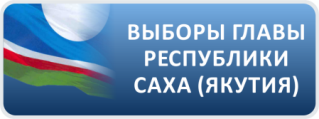 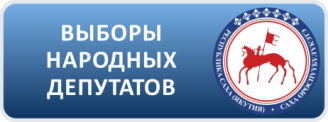 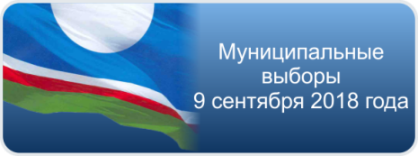 Уважаемые избиратели!09 сентября 2018 года состоятся досрочные выборы Главы Республики Саха (Якутия), выборы депутатов Государственного Собрания (Ил Тумэн) Республики Саха (Якутия), Главы муниципального образования «Мирнинский район» Республики Саха (Якутия) и депутатов Мирнинского районного Совета депутатов.Если Вы будете находиться в день голосования вне места своего жительства (регистрации), то есть уезжаете в отпуск, командировку, на вахту и т.д., либо проживаете на территории Мирнинского района, имея иную регистрацию на территории Республики Саха (Якутия), то можете подать заявление о включении в список избирателей по месту своего нахождения (далее - заявление) в пункты приема заявлений (далее - ППЗ), с 25 июля по 05 сентября 2018 года:- в территориальную избирательную комиссию (далее – ТИК) по адресу: г.Мирный, ул. Ленина, 23 (вход с торца здания со стороны ул. Советской) в рабочие дни с 9:00 до 20:00 часов, в выходные дни с 12:00 до 16:00 часов;- через многофункциональный центр предоставления государственных и муниципальных услуг (далее – МФЦ); - с использованием федеральной государственной информационной системы «Единый портал государственных и муниципальных услуг (функций)»,а также с 29 августа по 05 сентября 2018 года - в любую участковую избирательную комиссию (далее – УИК) на территории Республики Саха (Якутия).Заявление может быть подано только лично по предъявлении паспорта (в период замены паспорта - временного удостоверения личности), и только один раз.С 29 августа по 08 сентября по выборам Главы муниципального образования «Мирнинский район» и депутатов районного Совета депутатов предусмотрено досрочное голосование в помещениях для голосования (только на избирательных участках по месту регистрации)Мирнинская ТИК8(41136)-3-61-53№ п/пМероприятиеСрок исполненияОтветственный исполнитель1.Проведение оценки эффективности налоговых льгот и (или) пониженных налоговых ставокдо 01.09.2018 Ведущий специалист по работе с доходной частью бюджета2.Утверждение НПА о результатах оценки эффективности действующих налоговых льгот и (или) пониженных налоговых ставок, и предложений об отмене неэффективных налоговых льгот и (или) пониженных налоговых ставокдо 01.09.2018 Ведущий специалист по работе с доходной частью бюджета3.Утверждение Плана отмены неэффективных налоговых льгот и (или) пониженных налоговых ставокВ случае необходимостиВедущий специалист по работе с доходной частью бюджета№ п/пНаименование мероприятияФинансовые затраты (руб.)Финансовые затраты (руб.)Финансовые затраты (руб.)Финансовые затраты (руб.)Ответственный исполнитель№ п/пНаименование мероприятия2017 год2018 год2019 годВсегоОтветственный исполнитель1Приобретение учебно-методической литературы, плакатов, листовок в области пожарной безопасности, стендов.64 80014 00014 00092 800БюджетМО «Город Удачный»2Приобретение и установка противопожарных перегородок в городской подземный коллектор075 00075 000150 000БюджетМО «Город Удачный»3Материальное стимулирование членов добровольно пожарных дружин, участвующих в тушении лесных пожаров.050 00050 000100 000БюджетМО «Город Удачный»4Организация питания  для членов добровольно пожарных дружин, участвующих в тушении лесных пожаров.050 00050 000100 000БюджетМО «Город Удачный»5Огнетушители ранцевые (гидропульт дюраль), в комплекте с  твердым смачивателем  020 00020 00040 000БюджетМО «Город Удачный»6Дизельные генераторы в количестве 3 штук249 200000БюджетМО «Город Удачный»7Бензопила015 00015 00030 000БюджетМО «Город Удачный»8Топоры012 00012 00024 000БюджетМО «Город Удачный»9Калорифер (тепловая пушка) дизельный027 00027 00054 000БюджетМО «Город Удачный»10Мягкая емкость (Резервуар для воды)022 00022 00044 000БюджетМО «Город Удачный»11Смачиватель твердый (таблетка) Смарт - в упаковке 1 шт.07 5007 50015 000БюджетМО «Город Удачный»12Раскладушки012 00012 00024 000БюджетМО «Город Удачный»13Переходящий контракт с 2017 г. № 65/17 от 28.11.2017  на поставку дизельных генераторов-230 100--БюджетМО «Город Удачный»14Переходящий договор с 2017 г. № 939 от 09.10.2017  на поставку плакатов и стендов по пожарной безопасности -64 800--БюджетМО «Город Удачный»Итого по программеИтого по программе314 000599 400304 500923 000№п/пОжидаемый результат от реализованных программных мероприятий (в натуральном выражении), эффектед. изм.Значения индикаторов (показателей)Значения индикаторов (показателей)Значения индикаторов (показателей)Значения индикаторов (показателей)№п/пОжидаемый результат от реализованных программных мероприятий (в натуральном выражении), эффектед. изм.Всегопрогнозный периодпрогнозный периодпрогнозный период№п/пОжидаемый результат от реализованных программных мероприятий (в натуральном выражении), эффектед. изм.Кол-во2017 г.2018 г.2019 г.1Наглядная агитация жильцам жилых домов, жителям города  (правила пожарной безопасности, инструкции по соблюдению правил ПБ.шт.1107025152Приобретение и установка автоматической пожарной сигнализации жителям из неблагополучных, малоимущих семей.шт.100060503Приобретение материальных ресурсов для ДПК МО «Город Удачный», задействованных для локализации лесных пожаров в границах 
г. Удачный.шт.120311462№п/пНаименование мероприятияИсточникфинансированияОбъем финансирования(руб.)Объем финансирования(руб.)Объем финансирования(руб.)№п/пНаименование мероприятияИсточникфинансирования2017201820191. Социальная  защита и правовое воспитание1. Социальная  защита и правовое воспитание1. Социальная  защита и правовое воспитание1. Социальная  защита и правовое воспитание1. Социальная  защита и правовое воспитание1. Социальная  защита и правовое воспитание1.1Реализация комплексных мер по стимулированию участия населения в деятельности общественных организаций по форме ДНД, а так же материально-техническое оснащение сотрудников ДНД.Бюджет МО «Город Удачный»060 00080 000Организационные мероприятияОрганизационные мероприятияОрганизационные мероприятияОрганизационные мероприятияОрганизационные мероприятияОрганизационные мероприятия2.1Информирование населения о состоянии правопорядка на территории МО «Город Удачный», проведении мероприятий, направленных на профилактику правонарушений, устранение причин и условий, способствующих их совершению.без финансирования---2.2Проведение анализа криминогенной обстановки и выработки мер, направленных на ее улучшение.без финансирования---2.3Проведение разъяснительной работы в СМИ по вопросам предупреждения правонарушений, защиты детей и подростков от преступных посягательств, проявлений экстремизма.без финансирования---3.Совершенствование деятельности подразделений полиции общественной безопасности, создание аппаратно - программного комплекса технических средств, для обеспечения правопорядка и безопасности населения города3.Совершенствование деятельности подразделений полиции общественной безопасности, создание аппаратно - программного комплекса технических средств, для обеспечения правопорядка и безопасности населения города3.Совершенствование деятельности подразделений полиции общественной безопасности, создание аппаратно - программного комплекса технических средств, для обеспечения правопорядка и безопасности населения города3.Совершенствование деятельности подразделений полиции общественной безопасности, создание аппаратно - программного комплекса технических средств, для обеспечения правопорядка и безопасности населения города3.Совершенствование деятельности подразделений полиции общественной безопасности, создание аппаратно - программного комплекса технических средств, для обеспечения правопорядка и безопасности населения города3.Совершенствование деятельности подразделений полиции общественной безопасности, создание аппаратно - программного комплекса технических средств, для обеспечения правопорядка и безопасности населения города3.1Обеспечение ГСМ служебного транспорта ДНД, для проведения рейдовских  проверок, в целях профилактики общественной безопасности (из расчета 40л. АИ-92 в неделю).Бюджет МО «Город Удачный»60 00088 32090 2403.23.3.2. Приобретение пяти видеокамер2017 г – 5 камер и телевизора (монитор)Бюджет  Мирнинского района1 500 000003.3Установка пяти систем видеоконтроля и монтаж пяти точек доступа для подключения видеокамер, на территории МО «Город Удачный». Бюджет  Мирнинского района 211 240003.3Установка приобретенной камеры видеонаблюдения в 2016 году.Бюджет  Мирнинского района 040 00003.3Приобретение шести точек доступа для подключения видеокамер Бюджет МО «Город Удачный»0003.3Техническое обслуживание системы видеоконтроля «Безопасный город».Бюджет МО «Город Удачный»192 000220 400260 4003.3Техническое обслуживание системы видеонаблюдения (верхняя галерея)Бюджет МО «Город Удачный»150 000106 800106 8003.4Установка систем внешнего видеонаблюдения по периметру здания администрации МО «Город Удачный».Бюджет МО «Город Удачный»00280 0003.5Приобретение и размещение плакатов и баннеров по профилактике экстремизма и терроризмаБюджет МО «Город Удачный»98 00087 00020 0002 211 240542 520757 440Итого:Итого:3 511 2003 511 2003 511 200№п/пОжидаемый результат от реализованных программных мероприятий (в натуральном выражении), эффектед. изм.Значения индикаторов (показателей)Значения индикаторов (показателей)Значения индикаторов (показателей)Значения индикаторов (показателей)№п/пОжидаемый результат от реализованных программных мероприятий (в натуральном выражении), эффектед. изм.Всегопрогнозный периодпрогнозный периодпрогнозный период№п/пОжидаемый результат от реализованных программных мероприятий (в натуральном выражении), эффектед. изм.Кол-во2017 г.2018 г.2019 г.1Оснащение системы «Безопасный город»  (приобретение (установка) видеокамер, монитора)шт.76102Оснащение информационным материалом по профилактике экстремизма и терроризмашт.5540510№п/пОжидаемый результат от реализованных программных мероприятий (в натуральном выражении), эффектед. изм.Значения индикаторов (показателей)Значения индикаторов (показателей)Значения индикаторов (показателей)Значения индикаторов (показателей)№п/пОжидаемый результат от реализованных программных мероприятий (в натуральном выражении), эффектед. изм.Всегопрогнозный периодпрогнозный периодпрогнозный период№п/пОжидаемый результат от реализованных программных мероприятий (в натуральном выражении), эффектед. изм.Кол-во2017 г.2018 г.2019 г.1Уменьшение количества заявок от граждан, снижение количества безнадзорных животных на территории МО «Город Удачный»шт.3481481001002Проведение информационно разъяснительной работы с населением через средства массовой информации.шт.4281618Всего на Программу «Развитиепредпринимательствав МО «Город Удачный» на 2017-2019годы», в т.ч.:Всего, в тыс. руб.в том числе по источникамв том числе по источникамВсего на Программу «Развитиепредпринимательствав МО «Город Удачный» на 2017-2019годы», в т.ч.:Всего, в тыс. руб.Бюджет МО «Город Удачный»тыс. руб.  Государственныйбюджет тыс. руб.ВСЕГО:650,0650,00.02017200,0200,00,02018200,0200,00,02019250,0250,00,0Всего на Программу «Развитиепредпринимательствав МО «Город Удачный» на 2017-2019годы», в т.ч.:Всего, в тыс. руб.в том числе по источникамв том числе по источникамВсего на Программу «Развитиепредпринимательствав МО «Город Удачный» на 2017-2019годы», в т.ч.:Всего, в тыс. руб.Бюджет МО «Город Удачный»тыс. руб.  Государственныйбюджет тыс. руб.ВСЕГО:650,0650,00,02017200,0200,00,02018200,0200,00,02019250,0250,00,0ПоказателиГодыГодыГодыГодыПоказатели2016 2017 2018 2019Показатели  экономической и социальной эффективности:Показатели  экономической и социальной эффективности:Показатели  экономической и социальной эффективности:Показатели  экономической и социальной эффективности:Количество субъектов малого и среднего предпринимательства, в том числе:261350320475индивидуальных предпринимателей:230315280430малых и средних предприятий31354045Оборот субъектов малого и среднего предпринимательства, млн. руб.2481,582680,112894,523184,0Среднесписочная численность занятых в малом и среднем предпринимательстве, чел.9129309801010Доля занятых в малом и среднем предпринимательстве от общего числа занятых в экономике, % (экспертная оценка с учетом наемных работников индивидуальных предпринимателей)11,812,512,014,2Среднемесячная заработная плата на 1 работника, рублей2600027000 30 500,033 000,0Количество субъектов малого и среднего предпринимательства, получивших финансовую поддержку, единиц3422Количество созданных рабочих мест субъектами малого и среднего предпринимательства, получивших финансовую поддержку, единиц;5722Количество субъектов малого и среднего предпринимательства, получивших имущественную поддержку  4445